EA Sensory Service		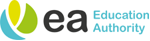 Appendix 1:  Examples of Learning Platforms and features to improve accessibility for deaf pupils Appendix 2:  Examples of captioning apps for video content Appendix 3: Examples of Speech to Text apps or live transcription appsSource: NDCS Blog ‘Apps to Help Conversation with Deaf Children and Young People’ Appendix 4: Other options for captioning or dictation Google classroomIn Google meet- pupils can turn on captions in video call:This link shows how Filter out noise from video callYou can add captions to Google slides.  This video gives a visual demonstration of how to add captions.ChromebooksAudio and captionsChromebook’s website have instructions on how to add captions and change the audio output.This video gives more information regarding Accessibility on ChromebooksMicrosoft - TeamsThe Microsoft Educator Centre gives an overview of the accessibility features available in their products. CaptionsIn Microsoft Teams, pupils can access captions by selecting ‘Turn on Live Captions’ in the ‘more Actions […]’ menu.  Here is a video that shows you how to do this.Filtering out noise in a video callYou can reduce background noise when in a Teams meeting.  This video demonstrates the difference that sound suppression makes.Split ScreenYou can split the screen so that you can present beside your PowerPoint.  Advice - do the set up first, then activate Teams with the Teams camera option ‘offUsing a Sign Language Interpreter on TeamsThis video shows how to use Teams with a Sign language Interpreter on a PCMicrosoft PowerPoint for 365CaptionsThis document and video provide step by step instructions of how to create captions on a PowerPoint presentation. Microsoft WordThis video explains how to record and transcribe audio Record and transcribe audio in Word.This document and video provide step by step instructions of how to dictate text using Speech Recognition on Word (speech to text).Microsoft One noteThis document and video demonstrates how Microsoft OneNote now has the capability to generate live Captions. Short video content e.g. teacher home learning video clipShort video content e.g. teacher home learning video clipLonger video contentLonger video contentMobile AppFeaturesOnline captioning platform FeaturesClips (iOS, free of charge)Live record in appCan import pre-recorded videos to add voiceover and captionsCannot add captions to the speech of pre-recorded videosYoutube(free)automatically transcribes / set up private channel for viewing / unable to download with captions embeddedClipomatic (iOS, £4.99)Ease of useLive record in appMaximum 60 second clipCannot import pre-recorded videosSubly (free)Free / automatically transcribes / Captions embedded / User friendly /Up to 500MB (4 hours)Autocap (Android and iOS, free)Live record in appCan import pre-recorded audio or live recordAuto-captioning 5 minute maximum lengthWatermark (unless using paid option)Kapwing (free- however video is public unless pay subscription)Automatically can transcribe in 120 languages / Can manually add subtitles / captions embedded / up to 250MBOtter.ai see Appendix 3This app can be used for video transcription Source: NDCS Training Webinar Source- NDCS Training Webinar Live Transcribe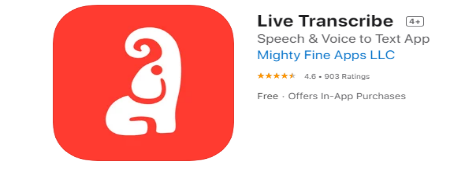 iOS | £4.99| 1 mistakeThe iOS Live Transcribe app offers the option to quickly switch between typing and speaking, which not only makes it easier for a deaf person to understand a hearing person, but also for the deaf person to make themselves understood.  There is no need to create an account.Other features that set this app apart:Offline mode, meaning it can be used in shops or buildings with limited signal.A Flip Screen button, making it easier for the hearing person to see what they are saying before flipping it back for the deaf person to read.A minor downside is that the typing option doesn’t do the same, so unless the deaf person wants to read upside down, the microphone will still be faced away from the hearing person speaking.The offline mode and speak and type options show its potential as an app aimed at facilitating conversations, though its user interface is a bit clunky.Live Transcribe (Android) 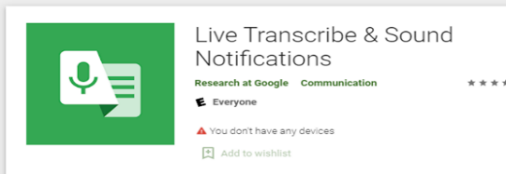 Android | free|2 mistakes
It starts recording as soon as it hears a voice and seems pretty good at prioritising the speaker closest to the phone over people further away.  Not much punctuation apart from the full stop at the end of the sentence.The Android Live Transcribe app is not created by the same developer as the iOS Live Transcribe app, but like the iOS Live Transcribe app this offers the option to type text as well, and no account is needed to use it.Additional features that set this app apart:Indicates when music is playing on the background or other sound effects such as laughter.Has the option to hide swear words by replacing them with asterisks (***). This is useful when using the app with younger children.Otter Voice Notes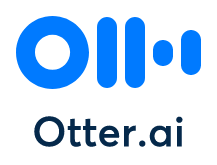 iOS, Android | free and paid | 0 mistakes
Otter is an app but can also be run on a desktop or laptop. The free version offers 600 minutes of live transcription a month.  For more minutes, there are paid versions.The accuracy, punctuation, and user friendliness of the app are pretty good, but it’s a pity it cannot be used offline and that it doesn’t have an option to type dialogue which would be useful for deaf children and young people that don’t use their voice.Features that make this app stand out:Transcripts can be saved and edited.  As you need to create an account, transcripts are saved into your account and can be shared with others.Words can be added to vocabulary.  We've used this to add jargon and  people’s names which improved the accuracy of the transcriptWeb Captioner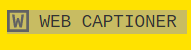 Offers free live captioning on a website in multiple languages.   This is best used in a split-screen situation where a teacher is presenting on one side of the screen and the captions are on the other side of the screen. Student needs adequate vision; however, the font is able to be adjusted.Web CaptionerMicrosoft Dictate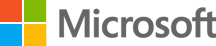 Available in Microsoft 360 - Word, PowerPoint, OneNotePunctuation only available by saying them explicitly.Microsoft DictateMicrosoft Translator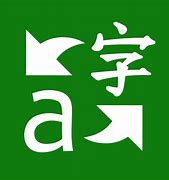 The Translator for Education site provides free resources, tools, and how-to guides for live captioning and translation in the classroom.  Schools are increasingly diverse.  Teachers manage many types of learners, including students who are deaf or hard of hearing (DHH) who require assistive technology, and language learners (and their parents) who may not speak or understand the language of the classroom well.  Microsoft Translator helps bridge these communication gaps, supporting accessible classroom learning with live captioning, cross-language understanding, and even multilingual casual conversations to help with student integration.Microsoft Translator for Education - Microsoft TranslatorUsing Microsoft Translator for Education - Office SupportUsing Microsoft Translator in a presentation - PowerPointUse Microsoft Translator in Microsoft Edge browser - Office SupportJoining a conversation in Microsoft Translator - Office SupportApps - Microsoft Translator